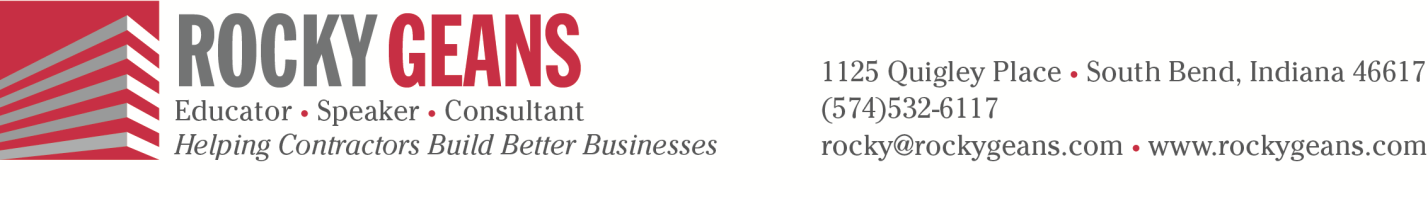 Hello! I look forward to working with you at the upcoming Rocky Geans Business School in Fort Myers from January 11-12, 2018. To ensure you have a positive experience, please review the helpful information below. If you have any questions, feel free to call us at 574-532-6117. WHEN & WHEREHost: Somero Enterprises Global HQLocation: 14530 Global Parkway, Ft. Myers, FL 33913We will start each day at 8:00 a.m. with 10 minute breaks on the hour. Here is a schedule of what you can expect:Day 1: Start time: 8:00 am - Lunch carried in: 11:45 pm - Stop time: 4:00 pmDay 2: Start time: 8:00 am - Lunch carried in: 11:45 pm - Stop time: 3:00 pmWHERE TO STAYThe Fort Myers area offers a wide variety of options for overnight accommodations. For your convenience, we have arrangements with two preferred hotels that provide shuttle services to/from the airport and Somero facility for all SCI & Rocky Geans Business School attendees and are happy to offer reduced corporate rates during your stay. To receive these offers, please ask for the ‘Somero Concrete Institute Group Rate’ or mention code ‘SCI’ while making your reservations. Holiday Inn Ft. Myers Airport @ Town Center
9931 Interstate Commerce Drive
Fort Myers, FL 33913
Phone: 239-561-1550
Fax: 239-561-9999
WebsiteDrury Inn & Suites
9950 University Plaza Dr.
Fort Myers, FL 33913
Phone: 239-267-1340
WebsiteFour Points by Sheraton
Fort Myers Airport
13600 Treeline Avenue South
Fort Myers, FL 33913
Phone: 239-322-1399
Fax: 239-322-398
WebsitePlease note accommodations in the Fort Myers area can be pricey, and depending on when you visit, very hard to find. Be advised that the months of December through March constitute peak vacation season in southwest Florida, so hotels and restaurants are especially busy during that time. We strongly advise reserving your accommodations BEFORE arriving, and in the case of Rocky Geans Business School we recommend you do so immediately to be assured of a room.WHAT TO BRINGWe will be reviewing Financial Statements and you may want to bring your own company statements, specifically the Balance Sheet and The Profit and Loss for reference as we cover this area. A calculator would be a good idea as wellIn addition, don’t forget your business cards! This is a great opportunity to network with others in the industry and network.Thank you for registering! We look forward to your time with us and learning together!Rocky Geans